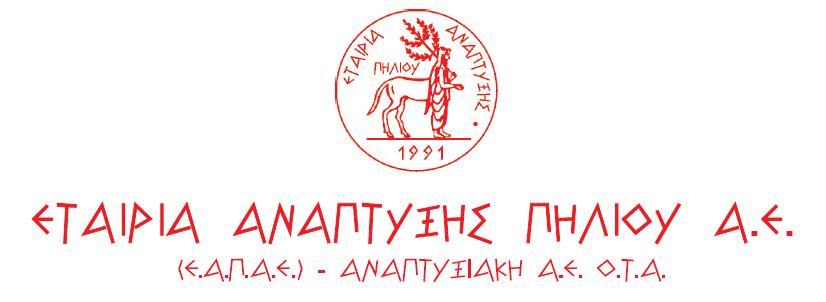 Λαρίσης 191, Βόλος						Ημερομ.: 05.07.2019Τ.Κ. 38334                                                       			Αρ. Πρωτ.: 225ΑΦΜ: 094142930					ΑΡ. ΓΕΜΗ : 050680444000ΠΡΟΣ: 						ΔΗΜΟ ΖΑΓΟΡΑΣ – ΜΟΥΡΕΣΙΟΥ 						ΖΑΓΟΡΑΥπόψη: Δημάρχου 					            ---------------------------------------------------ΘΕΜΑ: «Ενημέρωση στο πλαίσιο της 1ης Πρόσκλησης του Yπομέτρου  19.2 (Ιδιωτικές Επενδύσεις) του Tοπικού Προγράμματος CLLD/LEADER »Στο πλαίσιο της 1ης Πρόσκλησης του Υπομέτρου 19.2 για υποβολή προτάσεων έργων  ιδιωτικού χαρακτήρα του Τοπικού Προγράμματος CLLD/LEADER της ΟΤΔ «ΕΑΠ ΑΕ», σας παρακαλούμε όπως μας παραχωρήσετε την Πέμπτη 11 Ιουλίου 2019 και ώρα 11.00΄ το χώρο του  Δημαρχείου  όπως πραγματοποιηθεί ενημερωτική συνάντηση με θέμα την παρουσίαση των προκηρυσσόμενων υποδράσεων με τους αντίστοιχους προϋπολογισμούς αυτών καθώς και τις λεπτομέρειες υποβολής των αιτήσεων στήριξης.Με εκτίμησηΟ Πρόεδρος του Δ.Σ. & της Ε.Δ.Π. CLLD/LEADERτης Ε.Α.Π. Α.ΕΠαναγιώτης Κουτσάφτης